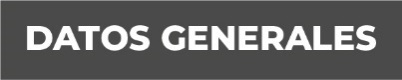 Nombre Héctor Igor Aguilar AguilarGrado de Escolaridad Licenciatura en DerechoCédula Profesional (Licenciatura) 2871320Teléfono de Oficina 833-2-78-26-60Correo Electrónico Formación Académica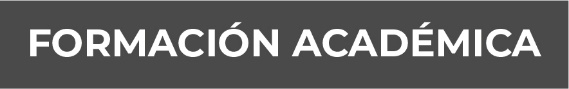 Año 1992-1997Licenciatura en Derecho, Escuela libre de Derecho en Puebla, Puebla.Trayectoria Profesional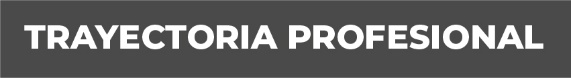 Año 2021-2022Fiscal Octavo en la Unidad Integral de Procuración de Justicia del VII Distrito Judicial en Poza Rica.Año 2019-2021Fiscal de Distrito en la Unidad Integral de procuración de Justicia del XVI Distrito Judicial en Zongolica.Año 2017-2019Fiscal Decimotercero en la Unidad Integral de Procuración de Justicia del XI Distrito Judicial en Xalapa. Conocimiento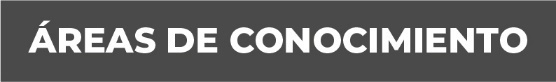 Derecho Penal, Agrario, Civil y Constitucional.